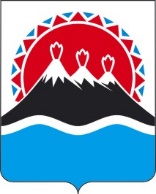 П О С Т А Н О В Л Е Н И ЕПРАВИТЕЛЬСТВАКАМЧАТСКОГО КРАЯПРАВИТЕЛЬСТВО ПОСТАНОВЛЯЕТ:1. Внести в приложение к постановлению Правительства Камчатского края от 02.02.2018 № 50-П «Об утверждении Примерного положения о системе оплаты труда работников краевых государственных учреждений, подведомственных Агентству лесного хозяйства Камчатского края» следующие изменения:1) пункт 13 раздела 2 изложить в следующей редакции:«13. Рекомендуемые размеры окладов (должностных окладов) работников учреждений, осуществляющих деятельность в области лесного хозяйства, устанавливаются на основе отнесения занимаемых ими должностей к ПКГ по должностям служащих, утвержденным:1) Приказом Министерства здравоохранения и социального развития Российской Федерации от 08.08.2008 № 390н «Об утверждении профессиональных квалификационных групп должностей работников лесного хозяйства»:;2) Приказом Министерства здравоохранения и социального развития Российской Федерации от 29.05.2008 № 247н «Об утверждении профессиональных квалификационных групп общеотраслевых должностей руководителей, специалистов и служащих»:;3) Приказом Министерства здравоохранения и социального развития Российской Федерации от 06.08.2007 № 526 «Об утверждении профессиональных квалификационных групп должностей медицинских и фармацевтических работников»:;4) Приказом Министерства здравоохранения и социального развития Российской Федерации от 08.08.2008 № 393н «Об утверждении профессиональных квалификационных групп работников воздушного транспорта»:												  .»;2) пункт 32 раздела 3 изложить в следующей редакции:«32. Рекомендуемые размеры окладов (должностных окладов) работников учреждений, осуществляющих деятельность в области лесного хозяйства, устанавливаются на основе отнесения занимаемых ими должностей к ПКГ по профессиям рабочих, утвержденным Приказом Министерства здравоохранения и социального развития Российской Федерации от 29.05.2008 № 248н «Об утверждении профессиональных квалификационных групп общеотраслевых профессий рабочих»:.».2. Настоящее постановление вступает в силу через 10 дней после дня его официального опубликования и распространяется на правоотношения, возникшие с 1 декабря 2023 года.[Дата регистрации] № [Номер документа]г. Петропавловск-КамчатскийО внесении изменений в приложение к постановлению Правительства Камчатского краяот 02.02.2018 № 50-П «Об утверждении Примерного положения о системе оплаты труда работников краевых государственных учреждений, подведомственных Агентству лесного хозяйства Камчатского края»№ п/пПрофессиональная квалификационная группаРекомендуемые размеры окладов (должностных окладов), рублей1231.Должности, отнесенные к ПКГ «Должности работников лесного хозяйства второго уровня»8266 - 117772.Должности, отнесенные к ПКГ «Должности работников лесного хозяйства третьего уровня»9405 - 18295№ п/пПрофессиональная квалификационная группаРекомендуемые размеры окладов (должностных окладов), рублей1231.Должности, отнесенные к ПКГ «Общеотраслевые должности служащих первого уровня»50522.Должности, отнесенные к ПКГ «Общеотраслевые должности служащих второго уровня»6851 - 117773.Должности, отнесенные к ПКГ «Общеотраслевые должности служащих третьего уровня»8266 - 145534.Должности, отнесенные к ПКГ «Общеотраслевые должности служащих четвертого уровня»10147 - 13424№ п/пПрофессиональная квалификационная группаРекомендуемые размеры окладов (должностных окладов), рублей1231.Должности, отнесенные к ПКГ «Врачи и провизоры»7231№ п/пПрофессиональная квалификационная группаРекомендуемые размеры окладов (должностных окладов), рублей1231.Должности, отнесенные к ПКГ «Должности работников воздушного транспорта 3 уровня»11777№ п/пПрофессиональная квалификационная группаРекомендуемые размеры окладов (должностных окладов), рублей1231.Должности, отнесенные к ПКГ "Общеотраслевые должности рабочих первого уровня"3916 - 82662.Должности, отнесенные к ПКГ "Общеотраслевые должности рабочих второго уровня"6846 - 9078Председатель Правительства Камчатского края[горизонтальный штамп подписи 1]Е.А. Чекин